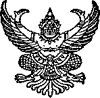 ประกาศองค์การบริหารส่วนตำบลคันธุลีประกาศองค์การบริหารส่วนตำบลคันธุลีประกาศองค์การบริหารส่วนตำบลคันธุลีเรื่อง   ประกาศรายชื่อผู้ชนะการเสนอราคา****************เรื่อง   ประกาศรายชื่อผู้ชนะการเสนอราคา****************เรื่อง   ประกาศรายชื่อผู้ชนะการเสนอราคา****************                ตามประกาศ องค์การบริหารส่วนตำบลคันธุลี เรื่อง ประกวดราคาจ้างก่อสร้างถนนแอสฟัลท์ติกต์คอนกรีต สายมติมิตรพัฒนา หมู่ที่ ๑๑ ตำบลคันธุลี อำเภอท่าชนะ จังหวัดสุราษฎร์ธานี ด้วยวิธีการทางอิเล็กทรอนิกส์ ลงวันที่  ๓  กรกฎาคม  ๒๕๕๕   ซึ่งมีผู้ ได้รับคัดเลือกให้เป็นผู้เสนอราคา   จำนวน ๒ รายนั้น                ตามประกาศ องค์การบริหารส่วนตำบลคันธุลี เรื่อง ประกวดราคาจ้างก่อสร้างถนนแอสฟัลท์ติกต์คอนกรีต สายมติมิตรพัฒนา หมู่ที่ ๑๑ ตำบลคันธุลี อำเภอท่าชนะ จังหวัดสุราษฎร์ธานี ด้วยวิธีการทางอิเล็กทรอนิกส์ ลงวันที่  ๓  กรกฎาคม  ๒๕๕๕   ซึ่งมีผู้ ได้รับคัดเลือกให้เป็นผู้เสนอราคา   จำนวน ๒ รายนั้น                ตามประกาศ องค์การบริหารส่วนตำบลคันธุลี เรื่อง ประกวดราคาจ้างก่อสร้างถนนแอสฟัลท์ติกต์คอนกรีต สายมติมิตรพัฒนา หมู่ที่ ๑๑ ตำบลคันธุลี อำเภอท่าชนะ จังหวัดสุราษฎร์ธานี ด้วยวิธีการทางอิเล็กทรอนิกส์ ลงวันที่  ๓  กรกฎาคม  ๒๕๕๕   ซึ่งมีผู้ ได้รับคัดเลือกให้เป็นผู้เสนอราคา   จำนวน ๒ รายนั้น               ผลปรากฏว่า มีผู้ที่เสนอราคาที่ดีที่สุด ดังนี้               ผลปรากฏว่า มีผู้ที่เสนอราคาที่ดีที่สุด ดังนี้               ผลปรากฏว่า มีผู้ที่เสนอราคาที่ดีที่สุด ดังนี้เป็นราคาที่รวม VAT เป็นราคาที่ไม่รวม VATเป็นราคาที่รวม VAT เป็นราคาที่ไม่รวม VATเป็นราคาที่รวม VAT เป็นราคาที่ไม่รวม VATประกาศ   ณ   วันที่   ๒๗  กรกฎาคม  ๒๕๕๕ประกาศ   ณ   วันที่   ๒๗  กรกฎาคม  ๒๕๕๕ประกาศ   ณ   วันที่   ๒๗  กรกฎาคม  ๒๕๕๕(นายมงคล ธรรมฤทธิ์)นายกองค์การบริหารส่วนตำบลคันธุลี